KegljanjeDan si lahko popestriš z zabavno gibalno igro kegljanje. Pripomočke za kegljanje si lahko izdelaš doma.Kaj potrebuješ?10 praznih odpadnih plastenk, ki jih boš spremenil v kegljetempero in vodo žogo za zbijanje kegljev.10  +        +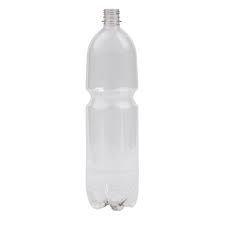 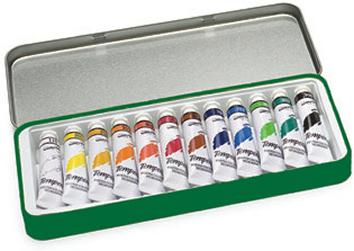 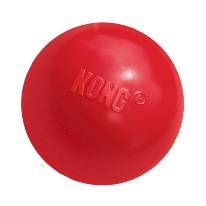 Plastenke napolniš z vodo. Če boš zbijal z mehko žogo jih manj  napolni, če z bolj trdo žogo jih bolj napolniš.  V vodo kaneš malo tempera barve,  v vsako plastenko drugo barvo, plastenko zapreš in tekočino premešaš. 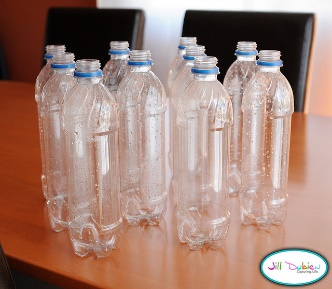 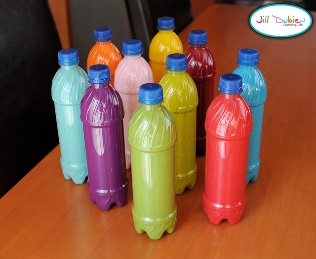 Kako kegljamo?Najprej določimo pravila.  Plastenke postavimo v obliki trikotnika in kegljanje se lahko začne. Z razdalje z žogo skušaš zbiti čim več kegljev. Barva v kegljih, lahko pomeni tudi določeno število točk. Vsaki barvi določite število točk.Število igralcevLahko kegljaš sam ali pa h kegljanju povabiš  družinske člane. Če vas keglja več, zmaga tisti, ki je podrl več kegljev, oz. ki je z zbitimi keglji pridobil več točk.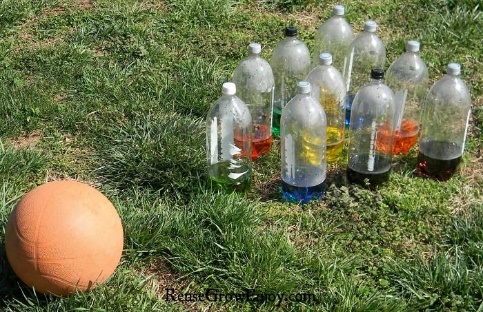 Pripravila: u. Nives